Администрация						сельского поселения  Преполовенка		муниципального района Безенчукский		         Самарской области					Центральная ул., 53, с. Преполовенка, 446222				тел.:89277599651;e-mail: adm-prepol2017@yandex.ru				ОКПО 79170024, ОГРН 1056362024840ИНН 6362012537, КПП 636201001	с.ПреполовенкаПОСТАНОВЛЕНИЕ от 22.04.2021 г.     № 28Об исполнении бюджета сельского поселения Преполовенкамуниципального района Безенчукский Самарской области за 1 квартал  2021годВ соответствии с п.5 статьи 264.2 Бюджетного кодекса Российской ФедерацииПОСТАНОВЛЯЮ:     1. Утвердить прилагаемый отчет об исполнении  бюджета сельского поселения        Преполовенка муниципального района Безенчукский Самарской области за 1 квартал 2021 года по доходам в сумме 2 854,0 тыс. рублей, по расходам в сумме 1 420,6 тыс. рублей, профицит бюджета составил 1 433,4 тыс. рублей. 2. Утвердить  следующие показатели  отчета за 1 квартал 2021 года: доходы  бюджета  сельского  поселения Преполовенка муниципального района Безенчукский Самарской области за  1 квартал 2021 года по кодам классификации доходов бюджетов согласно приложению 1 к настоящему  Решению; расходы  бюджета  сельского  поселения Преполовенка муниципального района Безенчукский Самарской области за  1 квартал 2021 года  года по ведомственной структуре расходов  бюджета сельского  поселения Преполовенка   согласно приложению 2 к настоящему  Решению;   расходы  бюджета  сельского  поселения Преполовенка муниципального района Безенчукский Самарской области за  1 квартал 2021 года  года по  разделам и подразделам  классификации  расходов  бюджета сельского  поселения Преполовенка   согласно приложению 3 к настоящему  Решению; источники финансирования дефицита бюджета сельского  поселения Преполовенка  муниципального района Безенчукский Самарской области за  1 квартал 2021 года  года по кодам классификации источников финансирования дефицитов бюджетов согласно приложению 4 к настоящему Постановлению;  Численность служащих сельского  поселения Преполовенка  на 01.04.2021 год составила  -  3 человека (из них  муниципальных служащих- 1),   затраты на их денежное содержание составили  - 514,0 тыс. рублей,  (в том числе на содержание муниципальных служащих 84,9 тыс. рублей), в том числе финансируемых за счет средств местного бюджета  3 человека, затраты на их содержание  составили 514,0 тыс. рублей.Решения и действия или бездействие  органов и должностных лиц  местного самоуправления могут быть обжалованы в соответствии с действующим законодательством.Опубликовать настоящее Постановление в газете «Вестник сельского поселения Преполовенка».       Глава сельского поселения       Преполовенка                                                                                     В.Б.ВасильевОводова Л.Н89376444641ПРИЛОЖЕНИЕ 1к Постановлению Администрации сельского поселения Преполовенка муниципального района Безенчукский Самарской области от 22.04.2021 г № 28"Об утверждении отчета об исполнении бюджета сельского поселения Преполовенка муниципального района Безенчукский  за I квартал 2021 года»Наименование показателяКод доходаИсполнено, рублейДоходы бюджета, всегоХ2 854 022,30НАЛОГОВЫЕ И НЕНАЛОГОВЫЕ ДОХОДЫ000 1 00 00000 00 0000 0002 048 072,30НАЛОГИ НА ПРИБЫЛЬ, ДОХОДЫ000 1 01 00000 00 0000 0001 697 118,77Налог на доходы физических лиц000 1 01 02000 01 0000 1101 697 118,77НАЛОГИ НА ТОВАРЫ, РЕАЛИЗУЕМЫЕ НА ТЕРРИТОРИИ РФ000 1 03 00000 00 0000 110188 157,18НАЛОГИ НА ТОВАРЫ,РЕАЛИЗУЕМЫЕ НА ТЕРРИТОРИИ РФ000 1 03 02000 01 0000 110188 157,18НАЛОГИ НА ИМУЩЕСТВО000 1 06 00000 00 0000 000154 671,35Налог на имущество физических лиц000 1 06 01030 00 0000 11011 154,44Земельный налог000 1 06 06000 00 0000 110143 516,91Налог, взимаемый в связи с применением патентной системы налогообложения000 1 05 04000 00 0000 110000 1 05 04000 00 0000 110ГОСУДАРСТВЕННАЯ ПОШЛИНА, СБОРЫ000 1 08 00000 00 0000 0000,00Государственная пошлина за совершение нотариальных действий000 1 08 04020 01 0000 110000 1 08 04020 01 0000 110ДОХОДЫ ОТ ИСПОЛЬЗОВАНИЯ ИМУЩЕСТВА, НАХОДЯЩЕГОСЯ В ГОСУДАРСТВЕННОЙ И МУНИЦИПАЛЬНОЙ СОБСТВЕННОСТИ000 1 11 00000 00 0000 0008 125,00Доходы от сдачи в аренду имущества, находящегося в оперативном управлении органов управления муниципальных районов и созданных ими учреждений (за исключением имущества муниципальных бюджетных и автономных учреждений)0001 11 05000 00 0000 1208 125,00БЕЗВОЗМЕЗДНЫЕ ПОСТУПЛЕНИЯ000 2 00 00000 00 0000 000805 950,00Безвозмездные поступления от других бюджетов бюджетной системы Российской Федерации000 2 02 00000 00 0000 000805 950,00Дотации бюджетам субъектов Российской Федерации и муниципальных образований000 2 02 01000 00 0000 150656 700,00Дотации бюджетам поселений на выравнивание  бюджетной обеспеченности000 2 02 01601 10 0000 150633 000,00Субсидии бюджетам муниципальных районов на обеспечение комплексного развития сельских территорий000 2 02 25576 10 00001500,00Прочие субсидии  000 2 02 25576 10 00001510,00Субсидии бюджетам за счет средств резервного фонда Президента Российской Федерации000 2 02 29999 10 0000 150149 250,00Прочие субсидии  000 2 02 49999 10 0000 151149 250,00Субвенции бюджетам субъектов Российской Федерации и муниципальных образований000 2 02 03000 00 0000 15023 700,00Приложение № 2Приложение № 2Приложение № 2Приложение № 2 к Постановлению Администрации сельского поселения Преполовенка муниципального района Безенчукский Самарской области от 22.04.2021г. № 28"Об утверждении отчета об исполнении бюджета сельского поселения Преполовенка муниципального района Безенчукский  за 1 квартал 2021 года" к Постановлению Администрации сельского поселения Преполовенка муниципального района Безенчукский Самарской области от 22.04.2021г. № 28"Об утверждении отчета об исполнении бюджета сельского поселения Преполовенка муниципального района Безенчукский  за 1 квартал 2021 года" к Постановлению Администрации сельского поселения Преполовенка муниципального района Безенчукский Самарской области от 22.04.2021г. № 28"Об утверждении отчета об исполнении бюджета сельского поселения Преполовенка муниципального района Безенчукский  за 1 квартал 2021 года" к Постановлению Администрации сельского поселения Преполовенка муниципального района Безенчукский Самарской области от 22.04.2021г. № 28"Об утверждении отчета об исполнении бюджета сельского поселения Преполовенка муниципального района Безенчукский  за 1 квартал 2021 года"Расходы  бюджета  сельского поселения Преполовенка муниципального района Безенчукский Самарской областиРасходы  бюджета  сельского поселения Преполовенка муниципального района Безенчукский Самарской областиРасходы  бюджета  сельского поселения Преполовенка муниципального района Безенчукский Самарской областиРасходы  бюджета  сельского поселения Преполовенка муниципального района Безенчукский Самарской областиНаименование показателяНаименование показателяКод расхода по бюджетной класификацииИсполнено, рублейНаименование показателяНаименование показателяКод расхода по бюджетной класификацииИсполнено, рублейРасходы бюджета, всегоX1 420 570,43ОБЩЕГОСУДАРСТВЕННЫЕ РАСХОДЫОБЩЕГОСУДАРСТВЕННЫЕ РАСХОДЫ000 0100 0000000000 000664 679,93Функционирование высшего должностного лица субъекта Российской Федерации и муниципального образования000 0102 0000000000 000191 758,30Расходы на выплаты персоналу в целях обеспечения выполнения функций государственными (муниципальными) органами, казенными учреждениями, органами управления государственными внебюджетными фондами000 0102 0000000000 100191 758,30Расходы на выплаты персоналу государственных (муниципальных) органов000 0102 0000000000 120191 758,30Фонд оплаты труда государственных (муниципальных) органов000 0102 0000000000 121149 110,37Взносы по обязательному социальному страхованию на выплаты денежного содержания и иные выплаты работникам государственных (муниципальных) органов000 0102 0000000000 12942 647,93Функционирование Правительства Российской Федерации, высших исполнительных органов государственной власти субъектов Российской Федерации, местных администраций000 0104 0000000000 000354 284,33Расходы на выплаты персоналу в целях обеспечения выполнения функций государственными (муниципальными) органами, казенными учреждениями, органами управления государственными внебюджетными фондами000 0104 0000000000 100290 543,47Расходы на выплаты персоналу государственных (муниципальных) органов000 0104 0000000000 120290 543,47Фонд оплаты труда государственных (муниципальных) органов000 0104 0000000000 121229 450,45Взносы по обязательному социальному страхованию на выплаты денежного содержания и иные выплаты работникам государственных (муниципальных) органов000 0104 0000000000 12961 093,02Закупка товаров, работ и услуг для обеспечения государственных (муниципальных) нужд000 0104 0000000000 20026 037,86Иные закупки товаров, работ и услуг для обеспечения государственных (муниципальных) нужд000 0104 0000000000 24026 037,86Прочая закупка товаров, работ и услуг для обеспечения государственных (муниципальных) нужд000 0104 0000000000 24426 037,86Иные бюджетные ассигнования000 0104 0000000000 8005 703,00Уплата налогов, сборов и иных платежей000 0104 0000000000 8505 703,00Уплата прочих налогов, сборов000 0104 0000000000 8525 703,00Межбюджетные трансферты000 0104 0000000000 50032 000,00Иные межбюджетные трансферты000 0104 0000000000 54032 000,00Обеспечение деятельности финансовых, налоговых и таможенных органов и органов финансового (финансово-бюджетного) надзора000 0106 0000000000 00010 000,00Межбюджетные трансферты000 0106 0000000000 50010 000,00Иные межбюджетные трансферты000 0106 0000000000 54010 000,00Обеспечение проведения выборов и референдумов000 0107 0000000000 000,00 Иные закупки товаров, работ и услуг для обеспечения государственных (муниципальных) нужд 000 0107 0000000000 244,00Другие общегосударственные вопросы000 0113 0000000000 000108 637,30Межбюджетные трансферты000 0113 0000000000 50011 000,00Иные межбюджетные трансферты000 0113 0000000000 54011 000,00Закупка товаров, работ, услуг в сфере информационно-коммуникационных технологий000 0113 0000000000 242,00Прочая закупка товаров, работ и услуг для обеспечения государственных (муниципальных) нужд000 0113 0000000000 24497 637,30Уплата прочих налогов, сборов000 0113 0000000000 853,00Национальная оборона000 0200 0000000 000 00022 307,16Мобилизационная и вневойсковая подготовка000 0203 0000000 000 00022 307,16Расходы на выплаты персоналу в целях обеспечения выполнения функций государственными (муниципальными) органами, казенными учреждениями, органами управления государственными внебюджетными фондами000 0203 0000000000 10022 307,16Расходы на выплаты персоналу государственных (муниципальных) органов000 0203 0000000000 12022 307,16Фонд оплаты труда государственных (муниципальных) органов000 0203 0000000000 12117 133,00Взносы по обязательному социальному страхованию на выплаты денежного содержания и иные выплаты работникам государственных (муниципальных) органов000 0203 0000000000 1295 174,16Национальная безопасность и правоохранительная деятельность000 0300 0000000000 000183 197,43Обеспечение пожарной безопасности000 0310 0000000000 000183 197,43Закупка товаров, работ и услуг для обеспечения государственных (муниципальных) нужд000 0310 0000000000 200183 197,43Иные закупки товаров, работ и услуг для обеспечения государственных (муниципальных) нужд000 0310 0000000000 240183 197,43Прочая закупка товаров, работ и услуг для обеспечения государственных (муниципальных) нужд000 0310 0000000000 244183 197,43Иные закупки товаров, работ и услуг для обеспечения государственных (муниципальных) нужд000 0409 0000000000 240192 280,80Прочая закупка товаров, работ и услуг для обеспечения государственных (муниципальных) нужд000 0409 0000000000 244192 280,80Другие вопросы в области национальной экономики000 0412 0000000000 000,00Непрограммное направление расходов в сфере национальной экономики000 0412 0000000000 200,00Расходы на подготовку изменений в генеральный план, софинансирование мероприятия000 0412 0000000000 240,00Иные закупки товаров, работ и услуг для обеспечения государственных (муниципальных) нужд000 0412 0000000000 244,00Жилищно-коммунальное хозяйство000 0500 0000000000 000255 105,11Коммунальное хозяйство000 0502 0000000 000 000,00Расходы000 0502 0000000 000 200,00Иные закупки товаров, работ и услуг для обеспечения государственных (муниципальных) нужд000 0502 0000000 000 240,00Прочая закупка товаров, работ и услуг для обеспечения государственных (муниципальных) нужд000 0502 0000000 000 244,00Благоустройство000 0503 0000000000 000255 105,11Закупка товаров, работ и услуг для обеспечения государственных (муниципальных) нужд000 0503 0000000000 200255 081,36Иные закупки товаров, работ и услуг для обеспечения государственных (муниципальных) нужд000 0503 0000000 000 240255 081,36Прочая закупка товаров, работ и услуг для обеспечения государственных (муниципальных) нужд000 0503 0000000 000 244255 081,36Уплата прочих налогов, сборов000 0503 0000000000 85323,75Культура, кинематография000 0800 0000000000 000100 000,00Культура000 0801 0000000000 000100 000,00Межбюджетные трансферты000 0801 0000000000 500100 000,00Иные межбюджетные трансферты000 0801 0000000000 540100 000,00Социальное обеспечение населения000 1003 0000000 000 0003 000,00Расходы000 1003 0000000 000 2003 000,00Пенсии, пособия, выплачиваемые работодателями, нанимателями бывшим работникам000 1003 0000000 000 2643 000,00Другие вопросы в области социальной политики000 1006 0000000 000 000,00Социальное обеспечение и иные выплаты населению000 1006 0000000 000 300,00Иные выплаты населению000 1006 0000000 000 360,00Результат исполнения бюджета (дефицит "-", профицит "+")Х1 433 451,87	Приложение № 3	Приложение № 3	Приложение № 3 к Постановлению Администрации сельского поселения Преполовенка муниципального района Безенчукский Самарской области от 22.04.2021г. № 28 к Постановлению Администрации сельского поселения Преполовенка муниципального района Безенчукский Самарской области от 22.04.2021г. № 28"Об  исполнении бюджета сельского поселения Преполовенка муниципального района Безенчуский за  1 квартал 2021 года""Об  исполнении бюджета сельского поселения Преполовенка муниципального района Безенчуский за  1 квартал 2021 года"Расходы  бюджета  сельского поселения Преполовенка по разделам и подразделам классификации расходов бюджетаРасходы  бюджета  сельского поселения Преполовенка по разделам и подразделам классификации расходов бюджетаРасходы  бюджета  сельского поселения Преполовенка по разделам и подразделам классификации расходов бюджетаРасходы  бюджета  сельского поселения Преполовенка по разделам и подразделам классификации расходов бюджетаРасходы  бюджета  сельского поселения Преполовенка по разделам и подразделам классификации расходов бюджетаНаименование показателяНаименование показателяКод расхода по бюджетной классификацииКод расхода по бюджетной классификацииИсполнено, рублейРасходы бюджета, всегоXX1 420 570,43ОБЩЕГОСУДАРСТВЕННЫЕ РАСХОДЫОБЩЕГОСУДАРСТВЕННЫЕ РАСХОДЫ000 0100 0000000 000 000000 0100 0000000 000 000664 679,93Функционирование высшего должностного лица субъекта Российской Федерации и муниципального образования000 0102 0000000 000 000000 0102 0000000 000 000191 758,30Расходы000 0102 0000000 000 200000 0102 0000000 000 200191 758,30Оплата труда и начисления на выплаты по оплате труда000 0102 0000000 000 210000 0102 0000000 000 210191 758,30Заработная плата000 0102 0000000 000 211000 0102 0000000 000 211149 110,37Начисления на выплаты по оплате труда000 0102 0000000 000 213000 0102 0000000 000 21342 647,93Функционирование Правительства Российской Федерации, высших исполнительных органов государственной власти субъектов Российской Федерации, местных администраций000 0104 0000000 000 000000 0104 0000000 000 000354 284,33Расходы000 0104 0000000 000 200000 0104 0000000 000 200322 284,33Оплата труда и начисления на выплаты по оплате труда000 0104 0000000 000 210000 0104 0000000 000 210290 543,47Заработная плата000 0104 0000000 000 211000 0104 0000000 000 211229 450,45Прочие выплаты000 0104 0000000 000 212000 0104 0000000 000 212Начисления на выплаты по оплате труда000 0104 0000000 000 213000 0104 0000000 000 21361 093,02Оплата работ, услуг000 0104 0000000 000 220000 0104 0000000 000 22026 037,86Коммунальные услуги000 0104 0000000 000 223000 0104 0000000 000 22320 086,86Увеличение стоимости материальных запасов000 0104 0000000 000 346000 0104 0000000 000 3465 951,00Прочие расходы000 0104 0000000 000 290000 0104 0000000 000 2905 703,00МЕЖБЮДЖЕТНЫЕ ТРАНСФЕРТЫ ОБЩЕГО ХАРАКТЕРА БЮДЖЕТАМ СУБЪЕКТОВ РОССИЙСКОЙ ФЕДЕРАЦИИ И МУНИЦИПАЛЬНЫХ ОБРАЗОВАНИЙ000 0104 0000000 000 251000 0104 0000000 000 25132 000,00МЕЖБЮДЖЕТНЫЕ ТРАНСФЕРТЫ ОБЩЕГО ХАРАКТЕРА БЮДЖЕТАМ СУБЪЕКТОВ РОССИЙСКОЙ ФЕДЕРАЦИИ И МУНИЦИПАЛЬНЫХ ОБРАЗОВАНИЙ000 0106 0000000 000 000000 0106 0000000 000 00010 000,00НА ПРОВЕДЕНИЕ ВЫБОРОВ И РЕФЕРЕНДУМОВ000 0107 0000000 000 000000 0107 0000000 000 000,00ДРУГИЕ ОБЩЕГОСУДАРСТВЕННЫЕ ВОПРОСЫ000 0113 0000000 000 000000 0113 0000000 000 000108 637,30НАЦИОНАЛЬНАЯ ОБОРОНА000 0203 0000000 000 000000 0203 0000000 000 00022 307,16Расходы000 0203 0000000 000 210000 0203 0000000 000 21022 307,16Заработная плата000 0203 0000000 000 211000 0203 0000000 000 21117 133,00Начисления на выплаты по оплате труда000 0203 0000000 000 213000 0203 0000000 000 2135 174,16ОБЕСПЕЧЕНИЕ ПОЖАРНОЙ БЕЗОПАСНОСТИ000 0310 000000 000 000000 0310 000000 000 000183 197,43Обеспечение пожарной безопасности000 0310 000000 000 225000 0310 000000 000 225183 197,43Страхование000 0310 000000 000 227000 0310 000000 000 227,00МЕЖБЮДЖЕТНЫЕ ТРАНСФЕРТЫ ОБЩЕГО ХАРАКТЕРА БЮДЖЕТАМ СУБЪЕКТОВ РОССИЙСКОЙ ФЕДЕРАЦИИ И МУНИЦИПАЛЬНЫХ ОБРАЗОВАНИЙ000 0314 0000000 000 000000 0314 0000000 000 000Сельское хозяйство и рыболовство000 0400 0000000 000 000000 0400 0000000 000 000192 280,80Сельское хозяйство и рыболовство000 0405 0000000 000 000000 0405 0000000 000 000,00Дорожное хозяйство (дорожные фонды)000 0409 0000000 000 000000 0409 0000000 000 000192 280,80Расходы000 0409 0000000 000 200000 0409 0000000 000 200192 280,80Работы, услуги по содержанию имущества000 0409 0000000 000 225000 0409 0000000 000 225162 280,80Прочие услуги000 0409 0000000 000 226000 0409 0000000 000 226,00Увеличение стоимости материальных запасов000 0409 0000000 000 340000 0409 0000000 000 34030 000,00МЕЖБЮДЖЕТНЫЕ ТРАНСФЕРТЫ ОБЩЕГО ХАРАКТЕРА БЮДЖЕТАМ СУБЪЕКТОВ РОССИЙСКОЙ ФЕДЕРАЦИИ И МУНИЦИПАЛЬНЫХ ОБРАЗОВАНИЙ (Проектно-сметная документация ППЗ)000 0412 0000000 000 000000 0412 0000000 000 000,00ЖИЛИЩНО-КОММУНАЛЬНОЕ ХОЗЯЙСТВО000 0500 0000000 000 000000 0500 0000000 000 000255 105,11Коммунальное хозяйство000 0502 0000000 000 000000 0502 0000000 000 000,00Расходы000 0502 0000000 000 200000 0502 0000000 000 200,00Оплата работ, услуг000 0502 0000000 000 220000 0502 0000000 000 220,00Работы, услуги по содержанию имущества000 0502 0000000 000 225000 0502 0000000 000 225,00Поступление нефинансовых активов000 0502 0000000 000 310000 0502 0000000 000 310,00Благоустройство000 0503 0000000 000 000000 0503 0000000 000 000255 105,11Расходы000 0503 0000000 000 200000 0503 0000000 000 200153 890,36Оплата работ, услуг000 0503 0000000 000 220000 0503 0000000 000 220153 890,36Коммунальные услуги000 0503 0000000 000 223000 0503 0000000 000 22371 373,91Работы, услуги по содержанию имущества000 0503 0000000 000 225000 0503 0000000 000 22581 612,00Прочие услуги000 0503 0000000 000 226000 0503 0000000 000 226,00Страхование000 0503 0000000 000 227000 0503 0000000 000 227904,45Поступление нефинансовых активов000 0503 0000000 000 310000 0503 0000000 000 310,00Увеличение стоимости материальных запасов000 0503 0000000 000 340000 0503 0000000 000 340101 191,00Прочие расходы000 0503 0000000 000 290000 0503 0000000 000 29023,75МЕЖБЮДЖЕТНЫЕ ТРАНСФЕРТЫ ОБЩЕГО ХАРАКТЕРА БЮДЖЕТАМ СУБЪЕКТОВ РОССИЙСКОЙ ФЕДЕРАЦИИ И МУНИЦИПАЛЬНЫХ ОБРАЗОВАНИЙ000 0503 0000000 000 251000 0503 0000000 000 251,00КУЛЬТУРА, КИНЕМАТОГРАФИЯ000 0800 0000000 000 000000 0800 0000000 000 000100 000,00Культура000 0801 0000000 000 000000 0801 0000000 000 000100 000,00Расходы000 0801 0000000 000 200000 0801 0000000 000 200100 000,00МЕЖБЮДЖЕТНЫЕ ТРАНСФЕРТЫ ОБЩЕГО ХАРАКТЕРА БЮДЖЕТАМ СУБЪЕКТОВ РОССИЙСКОЙ ФЕДЕРАЦИИ И МУНИЦИПАЛЬНЫХ ОБРАЗОВАНИЙ000 0801 0000000 000 251000 0801 0000000 000 251100 000,00Социальное обеспечение населения000 1003 0000000 000 000000 1003 0000000 000 0003 000,00Расходы000 1003 0000000 000 200000 1003 0000000 000 2003 000,00Пенсии, пособия, выплачиваемые работодателями, нанимателями бывшим работникам000 1003 0000000 000 264000 1003 0000000 000 2643 000,00Другие вопросы в области социальной политики000 1006 0000000 000 000000 1006 0000000 000 000,00Расходы000 1006 0000000 000 200000 1006 0000000 000 200,00Иные выплаты текущего характера физическим лицам000 1006 0000000 000 296000 1006 0000000 000 296,00Результат исполнения бюджета (дефицит "-", профицит "+")ХХ1 433 451,87                                   ПРИЛОЖЕНИЕ № 4      к Постановлению Администрации сельского поселения Преполовенка муниципального района Безенчукский Самарской области от 22.04.2021г. № 28к Постановлению Администрации сельского поселения Преполовенка муниципального района Безенчукский Самарской области от 22.04.2021г. № 28"Об исполнении бюджета сельского поселения Преполовенка муниципального района Безенчукский за 1 квартал 2021 года»"Об исполнении бюджета сельского поселения Преполовенка муниципального района Безенчукский за 1 квартал 2021 года»3. Источники финансирования дефицита бюджетаНаименование источникаКод источника финансирования по бюджетной классификацииИсполнено, рублейИсточники финансирования дефицита бюджетов, всегоХ-1 433 451,87ИСТОЧНИКИ ВНУТРЕННЕГО ФИНАНСИРОВАНИЯ ДЕФИЦИТОВ БЮДЖЕТОВ000 01 00 00 00 00 0000 0000,00Бюджетные кредиты от других бюджетов бюджетной системы Российской Федерации в валюте Российской Федерации000 01 03 00 00 00 0000 0000,00Получение бюджетных кредитов от других бюджетов бюджетной системы Российской Федерации в валюте Российской Федерации000 01 03 00 00 00 0000 7000,00Получение кредитов от других бюджетов бюджетной системы Российской Федерации бюджетами муниципальных районов в валюте Российской Федерации000  01 03 00 00 05 0000 7100,00Погашение бюджетных кредитов, полученных от других бюджетов бюджетной системы Российской Федерации в валюте Российской Федерации000 01 03 00 00 00 0000 800Погашение бюджетами муниципальных районов кредитов от других бюджетов бюджетной системы Российской Федерации в валюте Российской Федерации000  01 03 00 00 05 0000 810Изменение остатков средств на счетах по учету средств бюджета000 01 05 00 00 00 0000 000-1 433 451,87Увеличение остатков средств бюджетов000 01 05 00 00 00 0000 500-2 854 022,30Увеличение прочих остатков средств бюджетов000 01 05 02 00 00 0000 500-2 854 022,30Увеличение прочих остатков денежных средств бюджетов000 01 05 02 01 00 0000 510-2 854 022,30Увеличение прочих остатков денежных средств бюджетов муниципальных районов 000 01 05 02 01 05 0000 510-2 854 022,30Уменьшение остатков средств бюджетов000 01 05 00 00 00 0000 6001 420 570,43Уменьшение прочих остатков средств бюджетов000 01 05 02 00 00 0000 6001 420 570,43Уменьшение прочих остатков денежных средств бюджетов000 01 05 02 01 00 0000 6101 420 570,43Уменьшение прочих остатков денежных средств бюджетов муниципальных районов000 01 05 02 01 05 0000 6101 420 570,43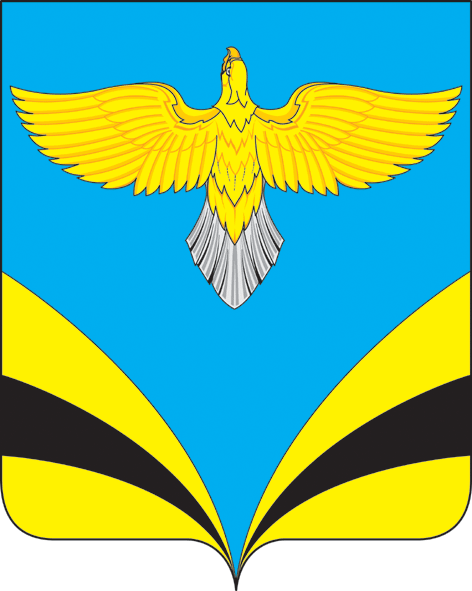 